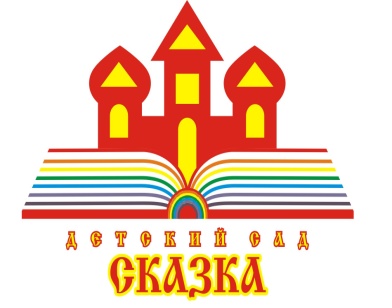 Консультация для родителейна тему: «Короткая подъязычная связка. Что делать?» »подготовил: Дёмина Н.Н. учитель-логопед2023Короткая подъязычная связка. Что делать?Вашему ребенку не дается звук «р»? Сколько бы Вы ни занимались с учителем-логопедом, а дефект дикции устранить не удается? Возможно, причина кроется в анатомической особенности строения языка, а именно уздечки языка. Не упустить бы время, когда можно подрезать уздечку языка и научить ребенка говорить правильно! Вопрос очень актуальный, ведь маленькому человечку придется самому пробивать себе дорогу в жизнь, сначала в школе, а потом и во взрослом мире. Многие дети очень жестоки и нещадно дразнят за малейшие отклонения от «нормы» в их детском представлении. А ведь как бывает: сначала обидные клички, потом комплексы, а следом и личные разочарования. Чтобы Ваш малыш не был «белой вороной», не затягивайте с визитом к ортодонту.В поисках уздечки...Мы можем поднимать, высовывать и убирать язык, благодаря тонкой пленочке – уздечке языка. Она соединяет язык и дно ротовой полости.Если поднять язык кверху и кзади, уздечка языка становится видна во всей красе, натягиваясь и как бы удерживая его. Уздечка начинается примерно от середины языка и спускается вниз почти до основания десен, составляя длину около 3 см (у взрослого). Это норма. Если конец уздечки находится близко к кончику языка, то говорят о «короткой» уздечке (хотя ее длина при этом нормальная). Она удерживает язык во рту, и наружу можно вытянуть лишь самый его кончик. Истинно короткая уздечка составляет не более 1,7 см и не всегда вызывает нарушение функции языка, особенно если анатомически она располагается правильно.Укорочение уздечки может быть выражено в разной степени. Встречаются такие аномалии, когда язык полностью подпаян ко дну полости рта. На формирование уздечки оказывают влияние некоторые факторы:- генетическая предрасположенность,- патология беременности,- осложнения при родах.В нарушении дикции не всегда виновата уздечка языкаДалеко не всегда в нарушении формирования звуков можно винить короткую уздечку языка. Бывают такие случаи, когда логопеды просто не в состоянии сформировать правильное звукопроизношение из-за дефекта прикуса, короткой уздечки верхней или нижней губы. Здесь на выручку приходит ортодонт или челюстно-лицевой хирург. Например, ребенок нередко прокладывает язык между зубами из-за неправильного (открытого) прикуса. Восстановить артикуляционный аппарат в этом случае можно только с помощью специальных пластинок или трейнеров. Эти мягкие позиционеры корректируют положение языка и мышц ротовой полости.Малыш – плачет, мама – беспокоитсяЕсли уздечка слишком короткая или неправильно расположена, неприятности начинаются с первых дней его жизни. Короткая уздечка сильно затрудняет сосательные движения, что становится заметным для матери: ребенок долго капризничает, беспокоится, плохо удерживает сосок или сосет грудь в одно кормление слишком долго (более часа). Все эти отклонения должны быть поводом для визита к врачу. Хотя, что и говорить, по-настоящему ответственная мать покажет здорового ребенка всем специалистам, в том числе и стоматологу просто для осмотра, чтобы не пропустить врожденную патологию.У детей среднего и старшего возраста нарушение подвижности языка вызывает затруднения в произношении звуков «р», «с», «л». При короткой уздечке язык занимает неправильное положение в ротовой полости (между зубными рядами) и способствует формированию неправильного прикуса.Наконец, взрослому человеку короткая уздечка языка создает неприятности не только при общении, но и при жевании, а также при использовании съемных зубных протезов.Для того чтобы обнаружить короткую уздечку, необходимо посетить стоматолога.  Врач оценит состояние всей полости рта и выявит патологию уздечки языка, если таковая имеется. Для специалиста распознать аномалию не составит особого труда. При первом же визите врач осмотрит ротовую полость и предложит необходимое лечение. При существенном укорочении рекомендуется операция. Если уздечка слегка укорочена, ее можно растянуть специальными упражнениями.Миниоперация избавит от шепелявостиНе стоит откладывать на потом пластическую операцию по коррекции уздечки языка. Маленькие (грудные) детки переносят ее гораздо легче. Но одним скальпелем проблему не устранить. Чтобы разработать язык и увеличить эластичность уздечки, после операции младенцам сразу дают сосать грудь.Подходы к лечению детей дошкольного и младшего школьного возраста требуют согласованных действий стоматолога (или хирурга) и логопеда, так как необходимо в кратчайшие сроки после хирургического лечения (обычно через сутки) начать делать специальные упражнения для растяжения уздечки. А спустя неделю после операции, логопед назначает специальные упражнения для улучшения подвижности языка и исправления дефектов речи.Если уздечка не была подрезана в младенческом возрасте, то оптимальный возраст для этой маленькой пластической операции 5-9 лет.Не откладывайте визит в клинику. Своевременно выявить аномалию уздечки языка или другую патологию ротовой полости сможет только специалист. Как правило, уже через неделю Ваш малыш сможет забыть о том, что было хирургическое вмешательство. Помимо постепенного улучшения звукопроизношения, пластика уздечки языка – это хорошая профилактика аномалий прикуса и патологии пародонта.Учитель-логопед: Дёмина Н.Н.СП ДС «Сказка» ГБОУ СОШ №5 «ОЦ «Лидер» г.о. Кинель